Good Teacher Area Faith Community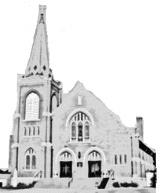 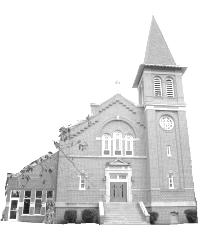 St. Edward & St. Eloi Catholic ChurchesPastor:  Father Craig Timmerman (507.829.3014)Senior Associate Pastor:  Father Keith Salisbury (1.507.224.2289)Associate Pastor:  Father Zach Peterson (507.476.1688)Parish Secretary:  Caren Buysse – 872.6346	Formed:  formed.org (Z8Q2WJ)	St. Eloi Facebook:  St. Eloi Catholic ChurchArea Faith Website:  goodteacherafc.com	St. Edward & St. Eloi Email:	St. Eloi Website:  Religion Ed Coordinator:  Tina Myhre	      cbuyssegoodteacherafc@gmail.com	     steloicatholicchurch.weebly.com       goodteacherafcre@hotmail.com					St. Edward Facebook:  St. Edward Catholic 	Bulletin Coordinator:  Cynthia BeislerDeacon:     Bruce Bot – 872.5465	     Church	Bulletin Email:  stedsbulletin@gmail.com                    Travis Welsh – 829.0986	St. Edward Website:  stedschurch.com		                    Jason Myhre – 829.2829		Catholic Charities:  1.866.670.5163		Victim’s Hotline:  1.507.223.55313Office Hours:  8:00 – 11:45 am   12:45 – 4:00 pm	Office Mailing Address:	Facebook:  One More Time Thrift Store     Tuesday, Wednesday, Friday	      408 N. Washington St.	      Minneota, MN  56264SUNDAY, APRIL 12, 2020EASTER SUNDAYREJOICE!  HE HAS RISEN!! Sunday, April 12 - EASTER SUNDAYREJOICE HE HAS RISEN !!!HAPPY EASTER!!!9:00 am – Confession at St. Edward9:00 – 11:00 am Adoration at St Edward10:00 am – Confession at St. Eloi10:00 am – 12:00 am Adoration at St Eloi11:00 am LiveStream Mass** Please pray a spiritual communion prayer each day!Monday, April 13Fr. Keith:  Dennis ScheullerFr. Zach:  Audrey Kloos12:00 pm LiveStream Mass Tuesday, April 14Fr. Craig:  Louis & Elizabeth Claeys Fr. Zach:  Nate McKenna12:00 pm LiveStream Mass Wednesday, April 15Fr. Craig:  Ernie Thooft  Fr. Zach:  Ann Fier10:00 am   Confession at St Edward12:00 pm LiveStream Mass 6:30 pm – 7:30 pm   Adoration at St Edward Thursday, April 16Fr Zach:  Special Intention for T & M Fr. Keith:  Lawrence & Berniece AntonyFr. Craig:  Our Area Faith Deacons & Priests12:00 pm LiveStream Mass 5:00 – 7:00 pm   Adoration at St EdwardFriday, April 17Fr. Craig:  Francis, Dolores & Richard SussnerFr. Zach:  Kevin OchockiFr. Keith:  LaVern Evers12:00 pm LiveStream Mass Saturday, April 18Fr. Craig:  Fuzzy DowningFr. Zach:  Dan VanKeulenFr. Keith:  Parents of Dick & Evelyn Regnier12:00 pm LiveStream Mass5:30 pm Confessions at St EdwardSunday, April 19Fr. Zach:  Roman BachFr. Keith:  Adrian & Alice ScheullerFr. Craig:  Jim, Bernice, & Tom Bradley8:00 am – 11:00 am Adoration at St Edward8:30 am Confession at St. Edward10:30 am Confession at St Eloi*** YOU CAN LIVESTREAM THE MASSES AT https://www.facebook.com/Fr-Craigs-Mass-112704253710133/?modal=admin_todo_tourSUNDAY OFFERINGAs pastor and shepherd of Good Teacher AFC, I continue to pray for all of you during these challenging times. There is no manual for leading parishes through a pandemic, and we are faced with tough decisions every day. That is why I am asking all parishioners, if you are able, please continue your financial support of your parish to help us make up for our loss of Sunday offering. All parishioners of St Edwards can give on-line here:  https://www.osvonlinegiving.com/4628  .  St Edward and St Eloi parishioners may bring in your donation and take it to the drop off box  that has been set up in the old mail slot on the west side of the KC Hall by the side door facing Washington Street.  There is a sidewalk that leads to the door.  You can slip your envelope in that slot and it will be collected that way. You may also mail your gift to the parish office.
I want to especially thank those who are signed up for automatic giving and those who have been sending their envelopes. Your faithfulness is more important than you can imagine.  Our parish staff is praying for you during this unprecedented crisis.   Please know that you can contact the parish office if you have an emergency need. We are still the Church, even when we cannot come together. Please pray that we will soon be able to resume meeting as a parish family for the Holy Sacrifice of Sunday and weekday Masses.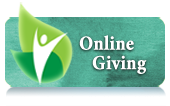 Radio Rosary – Week of April 13 – April 19April 13:  In memory of Ron Borehert by the Linda Bakker and FamilyApril 14:  In memory of Lucille Leifgen and all deceased family                   members by Ralph LeifgenApril 15:  In memory of Ed Buysse by Laurence and Ardyce LouwagieApril 16:  For the living and deceased members of Our Lady of Victory                  of Catholic Untied Financial Council Number 127 of LucanApril 17:  In memory of Walt Jacobs and Wayne Whitcomb and all the                  deceased family membersApril 18:  In memory of Leo and Isabelle, Ralph, Sharon, Eric Hennen                  by their familyApril 19:  Sponsored by the St Clotilde CCW of Green ValleyTo schedule a Radio Rosary – Call Carol Louwagie:  507.532.6081MASS READINGS & PRAYERS FOR VOCATIONSApril 12 – April 13SUNDAY, April 12 – Pray for Fr. Jeffrey Horejsi, Ronald Huberty, 20:1-9	Acts 10:34, 37-43; Psalm 118:1-2, 16-17, 22-23; Colossians 3:1-4; John How might I share the risen Christ’s presence with others today and through this week?MONDAY, April 13 – Pray for Fr. Aaron Johanneck, Fr. Jeremy Kucera, Dcn. Anthony Grack 	Acts 2:14, 22-33; Psalm 16:1-2, 5, 7-11; Matthew 28:8-15How might I better respond to the risen Christ bringing new life to me and those around me?TUESDAY, April 14 – Pray for Dennis Labat, Msgr. Eugene Lozinski, Dcn. John Hansen	Acts 2:36-41; Psalm 33:4-5, 18-20, 22; John 20:11-18Who are the unexpected, overlooked, or surprise witness to God’s action in my life?WEDNESDAY, April 15 – Pray for Fr Mark Mallak, Fr. Brian Mandel, Dcn Mark Kober	Acts 3:1-10; Psalm 105:1-4, 6-9; Luke 24:13-35 How might I do something more for the hungry and homeless in my community?THURSDAY, April 16 – Pray for Fr. Gerald Meidl, Fr. Robert Mraz, Fr. Andrew Michels	Acts 3:11-26; Psalm 8:2, 5-9; Luke 24:35-48How have I most experienced the gift of Jesus’ peace in this Easter season?FRIDAY, April 17 – Pray for Fr. Aaron Nett, Fr. John Nordick, Dcn. Michael Mckeown	Acts 4:1-12; Psalm 118:1-2, 4, 22-27; John 21:1-14How am I trying to create more loving and inclusive communities in my life?SATURDAY, April 18 – Pray for Fr. Brian Oestreich, Fr. Jerome Paulson, Dcn. Jason Myhre	Acts 4:13-21; Psalm 118:1, 14-21; Mark 16:9-15What word is God asking me to speak today? And to whom?SACRAMENTS OF THE CHURCHBaptism, Marriage, Anointing of the Sick, Becoming Catholic – 	Call the church office:  872.6346Eucharist to Shut-ins:  	St. Eloi – Sandy Nuytten 829.9690	St. Edward – Call the church office   872.6346Baptism Prep:  To set up a baptism date, call Caren at the office.  Check the church website for Godparent Requirements.RCIA:  Jesus Christ came to reveal the fullness of God’s love for us and we continue to celebrate that love through praise, sacraments, service, and community.  If you or someone you know is interested in joining our church or in learning more about the Catholic Church, contact Deacon Bruce Bot 507.828.7012.The St. Edward kitchen will continue to make lunches during the week.If you are in need of noon meals, please let us know.  We will be providing this service as long as we are able.   If you know of anyone who is in need but doesn’t have access to email or the internet please share this information with them.Please call Trudy (872-6391) or Caren (872-6346) if you are in need.POPE FRANCIS’s PRAYER TO OUR LADY FOR PROTECTION DURING covid-19 PandemicPope Francis composes a prayer to Our Lady, Health of the Sick, to implore her protection during the Covid-19 coronavirus pandemic.In these days of trial, as humanity trembles at the threat of the [coronavirus] pandemic, I would propose that all Christians join their voices together to heaven.” – Pope FrancisO Mary, you shine continuously on our journey as a sign of salvation and hope.  We entrust ourselves to you, Health of the Sick. At the foot of the Cross you participated in Jesus’ pain, with steadfast faith.   You, Salvation of the Roman People, know what we need.   We are certain that you will provide, so that, as you did at Cana of Galilee, joy and feasting might return after this moment of trial. Help us, Mother of Divine Love, to conform ourselves to the Father’s will and to do what Jesus tells us:  He who took our sufferings upon Himself, and bore our sorrows to bring us, through the Cross, to the joy of the Resurrection. Amen.We seek refuge under your protection, O Holy Mother of God.Do not despise our pleas – we who are put to the test – and deliver us from every danger, O glorious and blessed Virgin.NOVENA FOR LIFETo help our church, community and country establish a culture of life for all nations, the Knights of Columbus and their families will come together in both public and private acts of prayer to promote the protection of life from conception to natural death.To help promote this reverence toward life the Knights will have a Novena, nine days of sustained prayer. The Novena will be from Mar. 21 to Mar.29. We will be saying a prayer at all the week-day and week-end masses during this time. We will also be saying several rosaries during some of the masses and in private. We ask all parishioners to join us for this most spiritual event. Consider attending daily masses and saying an extra rosary for this noble cause.  Life is a very special gift; let us pray to protect it for everyone.KC MISSIONThe Knights of Columbus have initiated an Adopt a Parish Program for Christians in Iraq. Christians there have been persecuted for many years and are in great need of assistance to help them recover. Our Minneota council is 1 of 4 that have been selected in the state of Minnesota to help with this initiative.We have adopted Mart Shmoni Chaldean Catholic Church in Perka Village, Dohuk, Iraq. Our council`s goal is to reach at least $2500 by June 30, 2020.  We would like to give as many people as possible to the opportunity to help with this noble cause. If you would like to make a donation, make checks to: `Knights of Columbus`. In the memo put `Adopt a Parish`. You can put it in the collection basket in an envelope marked `Minneota Knights` or send to: Brad Hennen2243 330th ST.Ghent, MN. 56239Thank-You,Knights of Columbus council 14420THRIFT STORE	Due to the coronavirus the store will close for 2 weeks starting March 18 and we will re-evaluate before we open on April 1!Catholic Daughters Offer ScholarshipThe Catholic Daughters of the Americas local Court St. Joan of Arc #129 is offering a $500 scholarship to a 2020 graduating Catholic girl who plans to continue her formal education.  She must be a member of Holy Redeemer parish or any of the adjacent Catholic parishes that do not have a Catholic Daughter Court.  Applications are available at the Holy Redeemer Parish office or from Lois Novosad, 710 N 6th St., Marshall Mn 56258.  Phone number- 532-5236.  Completed forms, including letters of recommendation, must be returned to Lois Novosad no later than April 15. THANK YOUThank you to all of you who are giving back to God some of your time, talent, and finances that God has given you.  Our churches and their mission and ministry would not exist without your giving.ST. ELOI NEWSDONATIONS  - If anyone has an envelope for Easter and holy week it can be dropped off at the church in the baskets on the tables in the back of church.  These baskets will be checked many times during the day.  You can also mail them to 408 N Washington Minneota, MN 56254 or we do have a mail slot on the west side of the KC Hall that they may be slipped into.  As we venture into the new unknown the Church is still in need of your help.  Anything that is given is greatly appreciated.  Stay safe and healthy!SISTERS OF MARY MORNING STAR NEWSSt. Eloi Convent Masses:  Call 428.3919 for times.  	Masses on Monday, Wednesday, Thursday, Friday, Saturday	Vespers:  6:15 pm	Adoration:  7:30 – 8:30 pmDear Friends !We keep praying for the world, and each one of you.May the Lord pour out upon us his graces and gives us peace and hope.God bless youThe sisters of Mary Morning StarST. EDWARD NEWSROSARY SOCIETY MEMBERSOur general intention throughout the year is for world peace and an increase of vocations to the priesthood and religious life.  March is for the return of fallen away Catholics.  We need, and welcome, new members to complete our roses.  If you have any questions and/or would like to join, call Judy Bot (872.6525) or Marian Laleman (872.6807).ONLINE GIVINGOnline giving helps you maintain your giving even if you cannot attend Mass.  This helps the parish streamline our cash flow, especially during bad weather or vacation times.  Go to our parish website and get started today.  www.stedschurch.com HOSPITALITY COMMITTEEHospitality meals are on hold until further notice.  We will put an announcement in the bulletin when we are ready to resume.  Thank you and we pray for health and safety to all of you.CDS AVAILABLE TO PURCHASECDs are available in the back of the church to purchase.  If you don’t see something you would like contact Margrit Rabaey (872.6937).HOW WAS I SUPPOSED TO KNOW?Remember to check out our Facebook page (St. Edward Catholic Church) or the website (www.stedschurch.com) to keep with updated information.ST. EDWARD SCHOOL NEWSPrincipal:  Jaci Garvey	Secretary:  Trudy BanksOffice:  872.6391The St. Edward School Education Committee and the teachers have discussed the Governor's executive order to determine it means for us at St. Edward School.  The bottom line is that we are a family and we must continue to help each other in that way.  St. Edward School is providing childcare for children between the ages of 33 months - 12 years old for families in need of this service.We are also providing noon meals for those in need.We will begin distance learning with our students beginning on Monday, March 23.  This is a new adventure for all of us!May God Bless,Jaci Garvey, PrincipalCAPITAL CAMPAIGN NEWSCapital Campaign – THANK YOU FOR YOUR COOPERATION!We are grateful to those who joined us the past two weekends for 20-minutes after Mass.  Your cooperation enabled us to share the important information about our proposed facility repairs and improvements project.  Please take time this week to review your personalized folder, reflect on your blessings and capacity to respond, prayerfully determine your financial commitment, and then return your decision to Father Craig in the confidential envelope.  Thank you!CAPITAL CAMPAIGN CABINETDeacon Bruce Bot	507.828.7012	Mary Myhre	507.828.2521Ruth Bot	507.829.0514	Fred Rabaey	507.828.1420Jeff Claeys	507.530.1062	Nate Welsh	507.828.3341Julie Janiszeski	507.829.3894	Fr. Craig	507.829.3014DIVINE MERCY SUNDAYA Nine Day Novena:  Good Friday-Divine Mercy SundayIn  Divine Mercy in My Soul: Diary of Saint Maria Faustina Kowalska, Jesus revealed to Saint Faustina a nine day novena that He desired be prayed in preparation for Divine Mercy Sunday.  The novena was to begin on Good Friday and be prayed each day of the Triduum and of Easter Week in preparation for the glorious Feast of Mercy which was to take place on the Eighth Day of Easter (The Sunday after Easter Day) (See Diary #1209-1230).During this novena that Jesus Himself revealed to Saint Faustina, He asks that each day be dedicated to prayers for a different grouping of people.  The novena below comes from these private revelations of Saint Faustina as recorded in her Diary of Divine Mercy.I desire that during these nine days you bring souls to the fount of My mercy, that they may draw there from strength and refreshment and whatever graces they need in the hardships of life and, especially, at the hour of death. On each day you will bring to My Heart a different group of souls, and you will immerse them in this ocean of My mercy, and I will bring all these souls into the house of My Father. You will do this in this life and in the next. I will deny nothing to any soul whom you will bring to the fount of My mercy. On each day you will beg My Father, on the strength of My bitter Passion, for graces for these souls.DAY 1 (Good Friday)Today bring to Me ALL MANKIND, ESPECIALLY ALL SINNERS, and immerse them in the ocean of My mercy. In this way you will console Me in the bitter grief into which the loss of souls plunges Me.Most Merciful Jesus, whose very nature it is to have compassion on us and to forgive us, do not look upon our sins but upon our trust which we place in Your infinite goodness. Receive us all into the abode of Your Most Compassionate Heart, and never let us escape from It. We beg this of You by Your love which unites You to the Father and the Holy Spirit.Oh omnipotence of Divine Mercy,
Salvation of sinful people,
You are a sea of mercy and compassion;
You aid those who treat You with humility.Eternal Father, turn Your merciful gaze upon all mankind and especially upon poor sinners, all enfolded in the Most Compassionate Heart of Jesus. For the sake of His sorrowful Passion show us Your mercy, that we may praise the omnipotence of Your mercy for ever and ever. AmenNow pray the Chaplet of Divine Mercy and the Litany of Divine Mercy.DAY  2 (Holy Saturday)Today bring to Me THE SOULS OF PRIESTS AND RELIGIOUS, and immerse them in My unfathomable mercy. It was they who gave Me strength to endure My bitter Passion. Through them as through channels My mercy flows out upon mankind.Most Merciful Jesus, from whom comes all that is good, increase Your grace in men and women consecrated to Your service, that they may perform worthy works of mercy; and that all who see them may glorify the Father of Mercy who is in Heaven.The fountain of God’s love
Dwells in pure hearts,
Bathed in the Sea of Mercy Radiant as stars,
bright as the dawn.Eternal Father, turn Your merciful gaze upon the company of chosen ones in Your vineyard—upon the souls of priests and religious; and endow them with the strength of Your blessing. For the love of the Heart of Your Son in which they are enfolded, impart to them Your power and light, that they may be able to guide others in the way of salvation and with one voice sing praise to Your boundless mercy for ages without end. Amen.Now pray the Chaplet of Divine Mercy and the Litany of Divine Mercy.DAY 3 (Easter Sunday)Today bring to Me ALL DEVOUT AND FAITHFUL SOULS, and immerse them in the ocean of My mercy. These souls brought Me consolation on the Way of the Cross. They were that drop of consolation in the midst of an ocean of bitterness. Most Merciful Jesus, from the treasury of Your mercy, You impart Your graces in great abundance to each and all. Receive us into the abode of Your Most Compassionate Heart and never let us escape from It. We beg this grace of You by that most wondrous love for the heavenly Father with which Your Heart burns so fiercely.The miracles of mercy are impenetrable.
Neither the sinner nor just one will fathom them.
When You cast upon us an eye of pity,
You draw us all closer to Your love.Eternal Father, turn Your merciful gaze upon faithful souls, as upon the inheritance of Your Son. For the sake of His sorrowful Passion, grant them Your blessing and surround them with Your constant protection. Thus may they never fail in love or lose the treasure of the holy faith, but rather, with all the hosts of Angels and Saints, may they glorify Your boundless mercy for endless ages. Amen.Now pray the Chaplet of Divine Mercy and the Litany of Divine Mercy.DAY 4 (Easter Monday)Today bring to Me THOSE WHO DO NOT BELIEVE IN GOD AND THOSE WHO DO NOT YET KNOW ME. I was thinking also of them during My bitter Passion, and their future zeal comforted My Heart. Immerse them in the ocean of My mercy.Most compassionate Jesus, You are the Light of the whole world. Receive into the abode of Your Most Compassionate Heart the souls of those who do not believe in God and of those who as yet do not know You. Let the rays of Your grace enlighten them that they, too, together with us, may extol Your wonderful mercy; and do not let them escape from the abode which is Your Most Compassionate Heart.May the light of Your love
Enlighten the souls in darkness;
Grant that these souls will know You
And, together with us, praise Your mercy.Eternal Father, turn Your merciful gaze upon the souls of those who do not believe in You, and of those who as yet do not know You, but who are enclosed in the Most Compassionate Heart of Jesus. Draw them to the light of the Gospel. These souls do not know what great happiness it is to love You. Grant that they, too, may extol the generosity of Your mercy for endless ages. Amen.Now pray the Chaplet of Divine Mercy and the Litany of Divine Mercy.DAY  5 (Easter Tuesday)Today bring to Me THE SOULS OF THOSE WHO HAVE SEPARATED THEMSELVES FROM MY CHURCH, and immerse them in the ocean of My mercy. During My bitter Passion they tore at My Body and Heart, that is, My Church. As they return to unity with the Church, My wounds heal and in this way they alleviate My Passion.Most Merciful Jesus, Goodness Itself, You do not refuse light to those who seek it of You. Receive into the abode of Your Most Compassionate Heart the souls of those who have separated themselves from Your Church. Draw them by Your light into the unity of the Church, and do not let them escape from the abode of Your Most Compassionate Heart; but bring it about that they, too, come to glorify the generosity of Your mercy.Even for those who have torn the garment of your unity,
A fount of mercy flows from Your Heart.
The omnipotence of Your mercy, Oh God.
Can lead these souls also out of error.Eternal Father, turn Your merciful gaze upon the souls of those who have separated themselves from Your Son’s Church, who have squandered Your blessings and misused Your graces by obstinately persisting in their errors. Do not look upon their errors, but upon the love of Your own Son and upon His bitter Passion, which He underwent for their sake, since they, too, are enclosed in His Most Compassionate Heart. Bring it about that they also may glorify Your great mercy for endless ages. Amen.Now pray the Chaplet of Divine Mercy and the Litany of Divine Mercy.DAY  6 (Easter Wednesday)Today bring to Me THE MEEK AND HUMBLE SOULS AND THE SOULS OF LITTLE CHILDREN, and immerse them in My mercy. These souls most closely resemble My Heart. They strengthened Me during My bitter agony. I saw them as earthly Angels, who will keep vigil at My altars. I pour out upon them whole torrents of grace. Only the humble soul is capable of receiving My grace. I favor humble souls with My confidence.Most Merciful Jesus, You yourself have said, “Learn from Me for I am meek and humble of heart.” Receive into the abode of Your Most Compassionate Heart all meek and humble souls and the souls of little children. These souls send all heaven into ecstasy and they are the heavenly Father’s favorites. They are a sweet-smelling bouquet before the throne of God; God Himself takes delight in their fragrance. These souls have a permanent abode in Your Most Compassionate Heart, O Jesus, and they unceasingly sing out a hymn of love and mercy.A truly gentle and humble soul
Already here on earth the air of paradise breathes,
And in the fragrance of her humble heart
The Creator Himself delights.Eternal Father, turn Your merciful gaze upon meek souls, upon humble souls, and upon little children who are enfolded in the abode which is the Most Compassionate Heart of Jesus. These souls bear the closest resemblance to Your Son. Their fragrance rises from the earth and reaches Your very throne. Father of mercy and of all goodness, I beg You by the love You bear these souls and by the delight You take in them: Bless the whole world, that all souls together may sing out the praises of Your mercy for endless ages. AmenNow pray the Chaplet of Divine Mercy and the Litany of Divine Mercy.DAY  7 (Easter Thursday) Today bring to Me THE SOULS WHO ESPECIALLY VENERATE AND GLORIFY MY MERCY, and immerse them in My mercy. These souls sorrowed most over my Passion and entered most deeply into My spirit. They are living images of My Compassionate Heart. These souls will shine with a special brightness in the next life. Not one of them will go into the fire of hell. I shall particularly defend each one of them at the hour of death.Most Merciful Jesus, whose Heart is Love Itself, receive into the abode of Your Most Compassionate Heart the souls of those who particularly extol and venerate the greatness of Your mercy. These souls are mighty with the very power of God Himself. In the midst of all afflictions and adversities they go forward, confident of Your mercy; and united to You, O Jesus, they carry all mankind on their shoulders. These souls will not be judged severely, but Your mercy will embrace them as they depart from this life.A soul who praises the goodness of her Lord
Is especially loved by Him.
She is always close to the living fountain
And draws graces from Mercy Divine.Eternal Father, turn Your merciful gaze upon the souls who glorify and venerate Your greatest attribute, that of Your fathomless mercy, and who are enclosed in the Most Compassionate Heart of Jesus. These souls are a living Gospel; their hands are full of deeds of mercy, and their hearts, overflowing with joy, sing a canticle of mercy to You, O Most High! I beg You O God: Show them Your mercy according to the hope and trust they have placed in You. Let there be accomplished in them the promise of Jesus, who said to them, I Myself will defend as My own glory, during their lifetime, and especially at the hour of their death, those souls who will venerate My fathomless mercy.Now pray the Chaplet of Divine Mercy and the Litany of Divine Mercy.DAY  8 (Easter Friday) Today bring to Me THE SOULS WHO ARE DETAINED IN PURGATORY, and immerse them in the abyss of My mercy. Let the torrents of My Blood cool down their scorching flames. All these souls are greatly loved by Me. They are making retribution to My justice. It is in your power to bring them relief. Draw all the indulgences from the treasury of My Church and offer them on their behalf. Oh, if you only knew the torments they suffer, you would continually offer for them the alms of the spirit and pay off their debt to My justice.Most Merciful Jesus, You Yourself have said that You desire mercy; so I bring into the abode of Your Most Compassionate Heart the souls in Purgatory, souls who are very dear to You, and yet, who must make retribution to Your justice. May the streams of Blood and Water which gushed forth from Your Heart put out the flames of Purgatory, that there, too, the power of Your mercy may be celebrated.From that terrible heat of the cleansing fire
Rises a plaint to Your mercy,
And they receive comfort, refreshment, relief
In the stream of mingled Blood and Water.Eternal Father, turn Your merciful gaze upon the souls suffering in Purgatory, who are enfolded in the Most Compassionate Heart of Jesus. I beg You, by the sorrowful Passion of Jesus Your Son, and by all the bitterness with which His most sacred Soul was flooded: Manifest Your mercy to the souls who are under Your just scrutiny. Look upon them in no other way but only through the Wounds of Jesus, Your dearly beloved Son; for we firmly believe that there is no limit to Your goodness and compassion. Amen.Now pray the Chaplet of Divine Mercy and the Litany of Divine Mercy.DAY  9 (Easter Saturday) Today bring to Me SOULS WHO HAVE BECOME LUKEWARM, and immerse them in the abyss of My mercy. These souls wound My Heart most painfully. My soul suffered the most dreadful loathing in the Garden of Olives because of lukewarm souls. They were the reason I cried out: ‘Father, take this cup away from Me, if it be Your will.’ For them, the last hope of salvation is to run to My mercy.Most compassionate Jesus, You are Compassion Itself. I bring lukewarm souls into the abode of Your Most Compassionate Heart. In this fire of Your pure love, let these tepid souls, who, like corpses, filled You with such deep loathing, be once again set aflame. O Most Compassionate Jesus, exercise the omnipotence of Your mercy and draw them into the very ardor of Your love, and bestow upon them the gift of holy love, for nothing is beyond Your power.Fire and ice cannot be joined,
Either the fire dies, or the ice melts.
But by Your mercy, O God,
You can make up for all that is lacking.Eternal Father, turn Your merciful gaze upon lukewarm souls who are nonetheless enfolded in the Most Compassionate Heart of Jesus. Father of Mercy, I beg You by the bitter Passion of Your Son and by His three-hour agony on the Cross: Let them, too, glorify the abyss of Your mercy. Amen.Now pray the Chaplet of Divine Mercy and the Litany of Divine Mercy.Read more about this Novena at: https://www.thedivinemercy.org/message/devotions/novenaACTUALBUDGETEDDIFFERENCEAdult$340.00$2,294.90-$1,954.90Loose$146.15-$146.15CommodityYear-to-Date$87,510.55$111,922.07-$24,411.52ACTUALBUDGETEDDIFFERENCEAdult$875.00$4,829.92-$3,954.92Youth$0.00$5.69-$5.96Loose$0.00$153.85-$153.85Online Giving$625.00*Added to the adult envelope total*Added to the adult envelope totalCommodity$3,462.35Year-to-Date$198,887.33$203,248.91-$4,391.58